 № 66						    			11 ноября  2020 года   О внесении изменений в постановление администрации  муниципального образования «Зеленогорское сельское поселение»№ 61 от 21.12.2012 «Об утверждении Порядка создания и использования, в том числе на платной основе, парковок (парковочных мест), расположенных на автомобильных дорогах общего пользования местного значения муниципального образования «Зеленогорское сельское поселение»В соответствии с Положением Зеленогорской сельской администрации Моркинского муниципального района Республики Марий Эл от 17.03.2020 г. № 28 Зеленогорская сельская администрация Моркинского муниципального района Республики Марий Эл ПОСТАНОВЛЯЕТ:1.Внести в постановление администрации муниципального образования «Зеленогорское сельское поселение» № 61 от 21.12.2012 «Об утверждении Порядка создания и использования, в том числе на платной основе, парковок (парковочных мест), расположенных на автомобильных дорогах общего пользования местного значения муниципального образования «Зеленогорское сельское поселение» следующие изменения:1.1. наименование постановления изложить в следующей редакции:«Об утверждении Порядка создания и использования, в том числе на платной основе, парковок (парковочных мест), расположенных на автомобильных дорогах общего пользования местного значения Зеленогорского сельского поселения Моркинского муниципального района Республики Марий Эл»;1.2. далее по тексту постановления слова «муниципального образования «Зеленогорское сельское поселение»» в соответствующем падеже заменить словами «Зеленогорского сельского поселения Моркинского муниципального района Республики Марий Эл» в соответствующем падеже;1.3. далее по тексту постановления слова «Администрация муниципального образования «Зеленогорское сельское поселение» заменить словами «Зеленогорская сельская администрация Моркинского муниципального района Республики Марий Эл»;1.4. в Приложении 1 к постановлению Главы Администрации муниципального образования «Зеленогорское сельское поселение» от 21 декабря 2012 г. наименование Порядка изложить в следующей редакции:«Порядок создания и использования, в том числе на платной основе, парковок (парковочных мест), расположенных на автомобильных дорогах общего пользования местного значения Зеленогорского сельского поселения»;1.5. в пункте 1 Порядка слова «муниципального образования «Зеленогорское сельское поселение»» заменить словами «Зеленогорского сельского поселения;1.6. далее по тексту Порядка слова «Администрации муниципального образования «Зеленогорское сельское поселение» в соответствующем падеже заменить словами «Зеленогорской сельской администрации Моркинского муниципального района Республики Марий Эл» в соответствующем падеже;2. Настоящее постановление вступает в силу после его официального опубликования (обнародования).3. Контроль за исполнением настоящего постановления оставляю за собой.Глава администрации:							      Ю.Н.АнтюшиМАРИЙ ЭЛ РЕСПУБЛИКЫСЕМОРКО МУНИЦИПАЛ РАЙОНЫНЗЕЛЕНОГОРСК ЯЛ КУНДЕМАДМИНИСТРАЦИЙЖЕ ПУНЧАЛ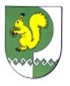 ЗЕЛЕНГОРСКАЯ СЕЛЬСКАЯ АДМИНИСТРАЦИЯ МОРКИНСКОГО МУНИЦИПАЛЬНОГО РАЙОНА РЕСПУБЛИКИ МАРИЙ ЭЛПОСТАНОВЛЕНИЕ